S4 Figure. Comparison between the principal components of Guy et al. and the factor analysis of this study. A) Plot of scores for FI vs. PCI. B) Plot for centroid size of Guy et al. on FII scores.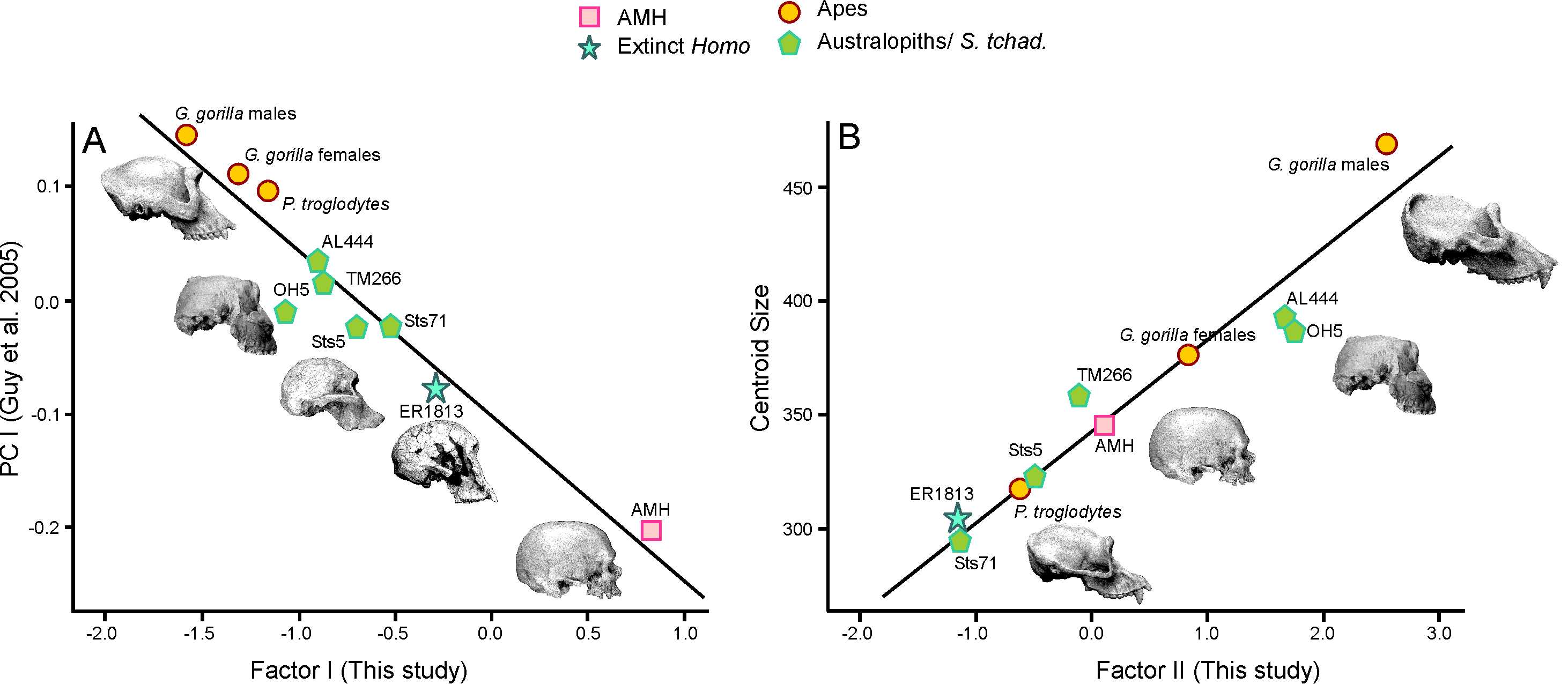 